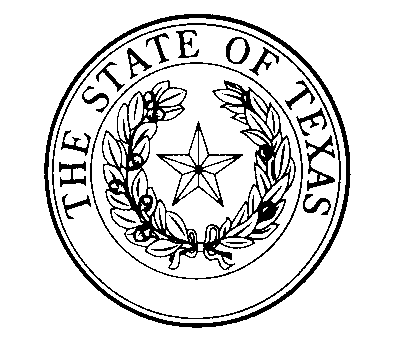 Authority To Release InformationForState Bar of Texas &State Commission On Judicial ConductI hereby authorize the release, within six (6) months of the date listed below, of any information in your files pertaining to my records as a lawyer and as a judge (if applicable) and relating to any inquiry, complaint or disciplinary action in which I have been involved, and waive fully the confidentiality thereof.  I hereby direct you to release such information upon request to the bearer.  This release is executed with full knowledge and understanding that the information is for use in the review of my records for possible appointment by the Governor of the State of Texas.  Consent is granted for the release of such information to third parties in the course of such a review.  I hereby release you, as a custodian of such records, the State Bar of Texas, the Texas Senate, as well as any members, officers, employees or related personnel, both individually and collectively, from any and all liability for damages of whatever kind, which may at any time result to me, my heirs, family or associates because of compliance with this authorization and request to release information, or any attempt to comply with it.  Should there be any question to the validity of this release, you may contact me as indicated below.Full Name:		        __________________________________________								(printed)				         ____________________________________________________________								(signature)Date:			      ___________________________________________Current Home Address: ___________________________________________				      ___________________________________________Telephone Number:          ___________________________________________Bar Membership #:           ___________________________________________Witness: __________________________________________________________Post Office Box 12428  Austin, Texas 78711  463-1828